Муниципальное дошкольное учреждение «Детский сад № 225»Семинар-практикум для педагогов«Устное народное творчество как  средство развития речи детей»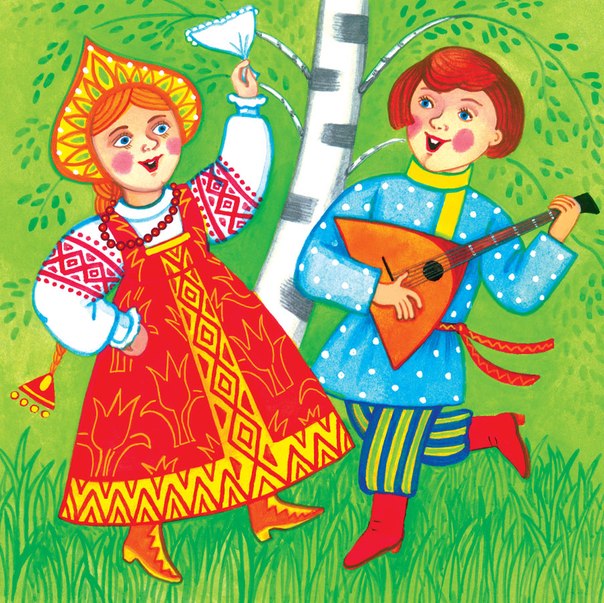 Подготовила и провела:воспитательЛоскутова И.П.г. Ярославль2017 г.«Творческая деятельность воображения находится в прямой зависимости от богатства и разнообразия прежнего опыта человека, потому что этот опыт представляет материал, из которого создаются построения фантазии»Л. С. ВыготскийЦель семинара-практикума:- формирование у педагогов понимания значимости использования устного народного творчества для развития речи детей.План:1. Приветствие2. Теоретическая часть3.Выступление с презентацией на тему: «Устное народное творчество как  средство  развития речи детей раннего возраста»4.Практическая часть с элементами взаимодействия с педагогами (по группам)5.Тренинг-игра для педагогов6. Выставка методического и наглядного материала7. РефлексияВступлениеПрежде, чем начать семинар, я предлагаю вам, уважаемые коллеги, зарядиться положительными эмоциями, а для этого мы с вами отправимся в лес. Ведь где как не влесу можно прекрасно отдохнуть. Сядьте, пожалуйста, удобно и закройте глаза. Представьте себе, что вы в лесу, где много деревьев, кустарников и всевозможных цветов. В самой чаще у реки стоит скамейка, присядьте на неё. Прислушайтесь к звукам. Вы слышите пение птиц, шорохи трав. Почувствуйте запахи: прошёл дождь, пахнет влажная земля, ветер доносит запах сосен. Запомните свои ощущения и чувства, захватите их с собой, возвращаясь из путешествия.Пусть они будут с вами на протяжении всего семинара. Слово «фольклор» появилось в XIX веке, пришло из английского языка. Сегодня им пользуются везде. Оно в буквальном переводе означает «народная мудрость», устное народное творчество. Проблема развития речи детей – актуальная проблема сегодняшнего дня. Актуальность данной темы на современном этапе обусловлена необходимостью изучения произведений детского фольклора педагогами. Сказки, песни, пословицы, считалки, потешки, скороговорки, всегда были неразрывно связаны с опытом народной педагогики и широко применялись в работе ДОУ, а между тем, правильно поставленная речь является одним из залогов успешности человека в современном мире. Грамотная, эмоционально насыщенная речь позволит быстро и легко находить общий язык с любыми людьми, органично вписаться в любой коллектив. Это, в свою очередь, приводит к формированию адекватной самооценки, к уверенности в себе. Поэтому, считаю необходимым начинать знакомить детей с фольклорными произведениями как можно раньше. Использование произведения русского народного фольклора, как возможность развития речи детей раннего возраста делает  жизнь детей интересной и содержательной, наполняет её яркими впечатлениями, радостью творчества, способностью познать себя и окружающий мир.Взаимодействие с педагогами (перечислите известные вам жанры фольклора) (Потешки,Заклички, Скороговорки, Считалки Дразнилки Пословицы, Колыбельные песни, Игры, Поговорки, Пестушки, Загадки, Приговорки, Прибаутки, Сказки)Народные песенки, потешки, пестушки представляют собой прекрасный речевой материал, который можно использовать, как в организованной образовательной деятельности, так и в совместно-партнерской деятельности детей раннего возраста.Знакомство детей с фольклорными жанрами происходит с ранних лет. Жизненные процессы, такие как одевание, купание, сопровождающиеся словами очень помогают малышу. В эти моменты он запоминает и откликается, сопровождает слова действиями — играет в ладушки, притоптывает ногами, приплясывает, двигаясь в такт. Это не только забавляет, но и радует ребенка. При прослушивании малых фольклорных форм у детей снижается агрессивность. Потешки, прибаутки, заклички звучат ласково, выражая заботу, нежность, веру, благополучие.Малую форму фольклора можно обыграть разными способами. При этом можно использовать театр (пальчиковый, маски и т. д.). Так же могут быть использованы разные игрушки. Играя в театр и игрушки, дети быстро представляют и запоминают сказки, потешки и т. д. Надевая маску или костюм, ребенок представляет себя тем или иным персонажем.Взаимодействие с педагогами - подгруппа 1 (перечислить основные назначения потешек, привести примеры)Потешки - короткие стишки (реже песенки, предназначенные для развлечения детей младенческого возраста и сопровождающиеся элементарными игровыми движениями: во время проговаривания или пропевания потешек, их содержание разыгрывалось с помощью пальцев, рук, мимики, при этом сами дети вовлекались в игру. Назначение потешек -  позабавить, развеселить ребенка, вызвать хорошее эмоциональное состояние.Пример:Трушки ту-тушки!Пекла бабка ватрушки.Всем по ватрушкиДа молока по кружке.Ладушки, ладушки!Пекла бабка оладушки.Маслом поливала,Всех угощала.Взаимодействие с педагогами - подгруппа 2(перечислить основные назначения считалок, привести примеры)Считалки — вид русского игрового фольклора: рифмованные стишки, посредствомпроизнесения которых проводится жеребьевка в играх детей. Считалки исполняются вособой манере, так, чтобы ударный слог или отдельное слово совпадали с указанием на одного из участников игры; тот, на которого пришелся заключительный слог, выбывает из жеребьевки. Считалка произносится до тех пор, пока не останется последний, которому выпадает водить в игре. Жанр уникален в том отношении, что является стихотворным, но не песенным.Пример:Я – зверекИ ты – зверек,Я – мышонок,Ты – котенок.Ты хитер,А я умен.Кто умен,Тот вышел вон.Взаимодействие с педагогами - подгруппа 3(перечислить основные назначения колыбельных песен, привести примеры)Колыбельные песни — песни, исполняемые матерью или нянькой при укачиванииребенка. Назначение их — размеренным ритмом и монотонным мотивом успокаивать и усыплять ребенка, а также регулировать движение колыбели. Колыбельная песня является одним из древнейших жанров фольклора, на что указывает тот факт, что в нём сохранились элементы заговора-оберега.Преобладающие темы — убаюкивание, приглашение помощников для убаюкивания, мысли о будущем убаюкиваемого ребенка, нередко явления и предметы окружающей действительности, могущие заинтересовать и позабавить ребенка, если бы только он понимал слова песни.Пример:Только звездам, только ночкеВ синей сини над селом…А для нашего сыночкаСами песню мы споем.Мы сыночка покачаемПод припевочку свою:В ней начало: «Баю-бай! »А конец : «Баю-бай! »Взаимодействие с педагогами - подгруппа 4(перечислить основные назначенияпестушек, привести примеры)Пестушка (от слова пестовать, то есть нянчить, холить) — короткий стихотворный напев нянюшек и матерей, которые пестуют младенца. Пестушкой сопровождают действия ребёнка, которые он совершает в самом начале своей жизни.Пример:Кушай, кушай, котик!Открывай свой ротик:Кашку и оладушки,Да сыграй нам "Ладушки"Ладушки, ладушки,Вкусные оладушки!Взаимодействие с педагогами - подгруппа 5 (перечислить основные назначения прибауток, привести примеры)Прибаутка (от слова баять, то есть рассказывать) - это небольшой стишок, в котором присутствует сюжет - действующим персонажем может быть любое животное, птица или человек. Помимо того, что прибаутки помогают ребенку познавать окружающий мир в веселой игровой форме, они развивают в нем позитивное восприятие. В прибаутках для детей используются слова, которые несут сильную эмоциональную окраску, настраивая ребенка на будущее здоровье, счастье и радость.Пример:Коровушка-буренушка,Встает она до солнышка,Травку в полюшке жует,Молочко домой несет!Девочкам и мальчикам -Всем нальет в стаканчики:"Пейте, пейте, пейте,И еще налейте! "Взаимодействие с педагогами - подгруппа 1(перечислить основные назначениязакличек, привести примеры)Заклички один из видов песен языческого происхождения. Они отражают интересы и представления крестьян о хозяйстве и семье. Например, через все календарные песни проходит заклинание богатого урожая; для себя же дети и взрослые просили здоровья, счастья, богатства. Заклички представляют собой обращение к солнцу, радуге, дождю и другим явлениям природы, а также к животным и особенно часто — к птицам, которые считались вестниками весны. Притом силы природы почитались как живые: к весне обращаются с просьбами, желают её скорейшего прихода, на зиму сетуют, жалуются.Пример:Радуга-дуга,Перебей дождя –Опять в ночьЛьет во всю мочь;Перебей гром,Не попал бы в дом.Взаимодействие с педагогами - подгруппа 2 (перечислить основные назначения дразнилок, привести примеры)Дразнилки тесно связаны с прозвищами, употребление которых уходит корнями в древнюю Русь. В крестьянской среде фамилий не было, их заменяли прозвища, которые давались человеку окружавшими его людьми. В каждом из прозвищ отражалась какая- нибудь внешняя примета его носителя, чаще всего – иронически преувеличенная. От таких прозвищ и произошли дразнилки, которые по значению и представляют собой рифмованные прозвища, развернутые в небольшие стихотворения.Пример:Плакса, вакса, гуталин,На носу горячий блин.Плакать не годиться,Можно простудиться.Игры в детском фольклоре стимулируют творческие проявления ребёнка, будят фантазию. Творчество обогащает личность, жизнь ребенка становиться более интересной и содержательной. Используя детский фольклор, через движения мы знакомим детей с народными обычаями, традициями, используем народные игры, потешки, приговорки. Загадки жанр фольклора, в котором по содержащемуся в вопросе образу надо найти правильный ответ. Как правило, большинство загадок построено на перечислении признаков загаданного предмета. Значение загадок трудно переоценить. Это и народная забава, и испытание на смекалку, сообразительность. Загадки развивают в детях догадливость, воображение.Пример:Вместо шубки лишь иголки.Не страшны ему и волки.Колкий шар, не видно ножек,Звать его конечно.(Ежик)Сказки повествовательный жанр фольклора, в котором на основе фантастической условности воссоздаётся обобщённое изображение мира и человека. Выделяют несколько разновидностей жанра * Волшебная* Бытовая* О животныхВзаимодействие с педагогами - подгруппа 3 (перечислить основные назначения скороговорок, привести примеры)Скороговорка - зародились на Руси в глубокой древности. Они выполняли очень важную функцию: помогали научить ребенка быстро и отчетливо говорить. Употреблениескороговорок детьми также помогало освоить произношение трудных сочетаний звуков,которые встречаются в некоторых словах. Скороговорки широко распространены и в современной жизни. Они используются и как развлечение (одна из игр, и как своеобразное лечебное средство, с помощью которого можно избавиться от косноязычия).Пример:Уж бежал кривой дорожкой,Ни одной не топал ножкой.Он бы топнул да не мог,Потому что был без ног.Взаимодействие с педагогами - подгруппа 5 (перечислить основные назначения пословиц, привести примеры)Пословица - представляют собой краткие народные изречения применительно кразличным явлениям жизни. Обычно пословицы состоят из двух частей, которые рифмуются между собой. Пословицами называют один из наиболее древних жанровнародного творчества. Они возникли еще во время первобытнообщинного строя, задолго до появления первых литературных памятников. Поскольку они передавались из уст в уста, то главной их особенностью стали точность и лаконичность содержания. Чтобы передать нужную информацию, авторам пословиц приходилось быть предельно осторожными в выборе тех или иных слов.Пример:Поскорее подрастай да к работе поспевай.Как рак на горе свистнетПоговорками называются выражения, употребляемые в разговоре, чаще всего, в форме сравнений, для того, чтобы придать речи особую наглядность. Поговорки называются также «присловьями» и «присказками». Поговорки «золотой запас» русского языка, поскольку являются одним из ярких изобразительных приемов.Приговорки - общение с природой один на один. Приговорки» обращены к домашнему быту, к повседневным занятиям. Приговорка, построенная по принципу просьбы - пожелания, самим словесным строем настраивает ребёнка уважительно к каждомурастению в лесу, поле, огороде. Для каждого растения своё определение, ласковое слово. Приговорки во время игр - это своеобразные просьбы к природе в доброй помощи. Они обращены к ветру, ручью.Пример:Божья коровка,Что завтра будет:Дождь или погодка?Как теперь – то лети!Как в четверг – то сиди!Тренинг-игра с педагогами.Правила игры: игра состоит из двух частей – синий и красный геймы. В игре принимают участие две команды. Победившая считается та команда, которая наберет наибольшее количество баллов.Синий геймI часть «Поэзия пестования».1 вопрос – Как называются песни, которыми убаюкивают малышей?Ответ: (колыбельные) – 10 баллов2 вопрос – Какая форма народного фольклора направлена только на физическое развитие ребенка?Ответ: (пестушки) – 20 баллов3 вопрос – Как называется смешной небольшой рассказ или смешное выражение, придающее речи юмористический оттенок?Ответ: (прибаутка) – 30 баллов4 вопрос – На какую особенность мышления детей рассчитаны колыбельные песенки?Ответ: (конкретно образное мышление) – 40 балловВывод: Фольклор как народная художественная педагогика начинается с поэзии пестования – колыбельных песен, пестушек и потешек. С первых же минут своего земного бытия ребенок оказывается с помощью пестушек не в хаосе звуков, а во власти слова и музыки. Пестушки, колыбельные песенки вводят его в мир, настраивая на определенный музыкально-поэтический лад, как бы успокаивая.II часть «Бытовой фольклор»1 вопрос – Как называют стихотворные обращения детей к различным явлениям природы?Ответ: (заклички) – 10 баллов2 вопрос – Как называют стихотворные обращения детей к животным?Ответ: (приговорки) – 20 баллов3 вопрос – Как называют следующие выражения: «Витя-титя-карапуз съел у бабушки арбуз», «Ябеда-беда, козья борода»Ответ: (дразнилки) – 30 баллов4 вопрос – Кому принадлежат слова «Творческая деятельность воображения находится в прямой зависимости от богатства и разнообразия прежнего опыта человека, потому что этот опыт представляет материал, из которого создаются построения фантазии»Ответ: (Л. С. Выготскому) – 40 балловВывод: Бытовой фольклор в простой и доступной для детей форме знакомит их с явлениями окружающей жизни, помогает осознать видимые для взрослых закономерности природы, человеческих взаимоотношений.III часть «Потешный фольклор»1 вопрос – Назовите форму потешного фольклора:У Ивашки - рубашка,у рубашки - кармашки,Кармашки - у рубашки,рубашка - у Ивашки.Ответ: (скороговорки) – 10 баллов2 вопрос – Какой детский писатель рассматривал перевертыши как собственноетворчество детей?Ответ: (К. И. Чуковский) – 20 баллов3 вопрос – Как еще называют перевертыши?Ответ: (скоморошины) – 30 баллов4 вопрос – Какая форма потешного фольклора знакомит ребенка «с радостью мышления», направляет внимание на предметы и явления и их выдающиеся признаки, побуждает вникать глубже в смысле словесных обозначений этих признаков, повышает способность и определенность мышления, и силу воображения?Ответ: (загадки) – 40 балловВывод:Потешный фольклор очень тонко, интересно пробуждает в ребенке желание узнать больше и глубже об окружающих предметах, учит понимать переносное, скрытое значение некоторых слов и выражений.IV часть «Игровой фольклор»1 вопрос – Как называются игры «Каравай», «Колпачок» и т. д.Ответ: (хороводные) – 10 баллов2 вопрос – Как называются короткие рифмованные стихи, применяемые детьми дляопределения ведущего или распределения ролей в игре?Ответ: (считалки) – 20 баллов3 вопрос – С чем связаны хороводные игры на Руси?Ответ: (с народными обрядами) – 30 баллов4 вопрос – Наличие чего обязательно в детских народных играх?Ответ: (правил) – 40 балловВывод: Игра - ведущая деятельность ребенка. Народная педагогика предусмотрела все закономерности игровой деятельности: правила, состав участников, роли и т. д. Дети не только играют, но и учатся человеческим взаимоотношениям. Причем усваивают их легко и с интересом.Красный геймI часть «Герои народного фольклора»1 вопрос – Кому из зверей народной речи дают следующие названия: лесник, ломака,ломыка, костоправ.Ответ: (медведь) – 10 баллов2 вопрос – Кто это: зловещая ведьма, похитительница детей, повелительница гусей-лебедей и разных лесных тварей?Ответ: (баба-яга) – 20 баллов3 вопрос – Вариантов сказки с этой героиней очень много у разных народов, но неизменнов них плачут баба и дед. Кто эта героиня?Ответ: (курочка-ряба) – 30 баллов4 вопрос – Из какой сказки следующие герои: комар-пискун, слепень-жигун, муха-горюха?Ответ: (терем-теремок) – 40 балловВывод:Великое множество героев русского фольклора, но дети с раннего детства знают их по сказкам, знакомятся с их характеристиками и особенностями. Именно сказки порождают в детях положительное или отрицательное отношение к чертам человеческого характера и поведения.II часть «Формы и методы работы с детьми раннего возраста с использованием малыхформ фольклора»1 вопрос – Когда используется пестушка «С гуся вода, с лебедя вода, с Пети вся худоба».Ответ: (при купании) – 10 баллов2 вопрос – Какая форма фольклора учит ребенка диалогической речи?Ответ: (прибаутка) – 20 баллов3 вопрос – В каких играх и занятиях эффективно использование закличек?Ответ: (ознакомление с природой, с животными) – 30 баллов4 вопрос – В каких режимных моментах можно использовать малые формы фольклора,начиная с рождения?Ответ: (в режимные моменты – одевание, кормление, купание, укладывание спать) – 40балловВывод: Использование народного фольклора в различных формах и методах воспитания детей значительно облегчает работу педагогов в проблеме разностороннего развития ребенка.III часть «Народные сказки»1 вопрос – В какой сказке чрезмерное любопытство героя было причиной его постоянноговыкрадывания?Ответ: (петушок-золотой гребешок) – 10 баллов2 вопрос – В какой сказке поведение матери по отношению к своим детям можно назватьбезответственным?Ответ: (волк и семеро козлят) – 20 баллов3 вопрос – Какое животное – самый популярный герой в русском «животном эпосе»?Ответ: (лиса, почти 70 сказочных сюжетов) – 30 баллов4 вопрос – Назовите сказки, в которых детей учат нравственным ценностям.Ответ: («Теремок» — дружба; «Репка» — трудолюбие; «Кот, петух и лиса» — дружба,взаимовыручка и др.) – 40 балловВывод:Понять тонкости человеческих взаимоотношений не всегда просто даже взрослым. Но для детей есть сказки, в которых добро всегда побеждает зло, и отличить одно от другого помогают детям сказочные герои.IV часть «Фольклор и русская литература»1 вопрос – В произведении, какого поэта есть строки:«Раз в крещенский вечерокДевушки гадали:За ворота башмачок,Сняв с ноги бросали …Ответ: (Василий Жуковский, баллада «Светлана») – 10 баллов2 вопрос – Назовите известного писателя – природоведа, которому принадлежат слова «Явышел из фольклора».Ответ: (Михаил Пришвин) – 20 баллов3 вопрос – О каком чуде природы рассказал в своей известной сказке русский писательАксаков?Ответ: (об аленьком цветочке) – 30 баллов4 вопрос – Этот русский писатель более 50 лет отдал созданию выдающихся памятниковнародной языковой культуры: своду «Пословиц русского народа» и «Толковомусловарю». Ответ: (Владимир Даль) – 40 балловВывод:Фольклор – связующая нить веков, которую умело, использовали в своем творчестве русские писатели. Этим они подчеркивали неразрывность связи народного художественного слова и авторской поэзии.Подведение итогов игрыЗаключительная часть.Фольклор всегда считается элементом народной педагогики, накапливаем опыт воспитания детей целых поколений. Обращение к истокам народной мудрости было актуально во все времена, но особенно в наше время, когда утрачивается духовная связь поколений. Мудрые, доступные детям истины помогают им адаптироваться среди людей, овладеть опытом человеческих взаимоотношений. Умелое использование фольклора в воспитательной работе с детьми дошкольного возраста позволяет педагогам установить прочную связь с ребенком, помогает принять ребенку окружающую действительность и взаимодействовать с ней. И в завершении семинара я предлагаю вам помедитировать. (проводится под спокойную музыку).Давайте найдём своё сердце, прижмём обе руки к груди, и прислушаемся, как оно стучит: «тук, тук, тук». А теперь представьте, что у вас в груди вместо сердца кусочек ласкового солнышка. Яркий и теплый свет его разливается по телу, рукам, ногам. Его столько, что он уже не вмещается в нас. Давайте улыбнёмся и подарим друг другу немного света и тепла своего сердца. А сейчас мысленно положите на левую руку всё то, с чем вы пришли сегодня на семинар: свой багаж мыслей, знаний, опыта. А на правую руку - то, что получили на семинаре нового.Давайте одновременно хлопнем друг другу! Благодарю Вас за внимание, за работу.Творческих всем успехов!